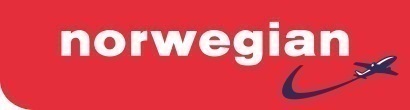 Pressmeddelande
7 augusti, 2013

Nytt passagerarrekord för Norwegian: Över 2 miljoner resenärer i juliNorwegian fortsätter att sätta passagerarrekord. För första gången i bolagets historia reste över 2 miljoner passagerare med Norwegian under en enskild månad.  I juli flög 2 128 835 passagerare med Norwegian, en ökning med 17 procent jämfört med samma månad föregående år. Kabinfaktorn var 86 procent i juli, 1 procentenhet lägre jämfört med juli 2012.Trafiksiffrorna för juli påverkades av ett osedvanligt bra väder i Norden, något som bidragit till färre resenärer till medelhavsdestinationerna. Den totala trafiktillväxten (RPK) ökade med 29 procent, medan kapacitetstillväxten (ASK) ökade med 31 procent.– Jag är mycket nöjd med våra trafiksiffror för juli. Vi fortsätter att visa bra siffror på våra etablerade marknader, men framför allt är utvecklingen på linjerna från de nya europeiska baserna och långdistanslinjerna positiv. Att mer än två miljoner resande valde Norwegian i juli är ett bevis för att kombinationen pris och god kvalitet värdesätts av resenärerna, säger Norwegians VD Bjørn Kjos. Norwegian genomförde 99,9 procent av sina planlagda flygningar under juli, varav 85,4 procent avgick på utsatt tid (mätt enligt normal branschstandard, dvs. avgångspunktlighet inom 15 min).Se bifogad pdf för detaljerade trafiksiffror.Kontaktpersoner: Åsa Larsson, Informationschef + 46 735 22 22 42Karl Peter Gombrii, IR-ansvarig + 47 92 82 29 69 